Traslazioni e poligoni. Attività Nel piano Oxy è dato il triangolo che ha per vertici i punti A(0; 3), B(3; 3), C(1; 1)Il piano Oxy viene trasformato con la traslazione di equazioni: Risolvi i seguenti quesiti:Completa qui sotto il procedimento per determinare i vertici del triangolo A’B’C’ ottenuto dopo la traslazione.                     Il triangolo trasformato ha i vertici con le coordinate seguenti:Disegna nel riferimento cartesiano qui sotto: -  il triangolo iniziale ABC; - il triangolo A’B’C’ ottenuto dopo la traslazione.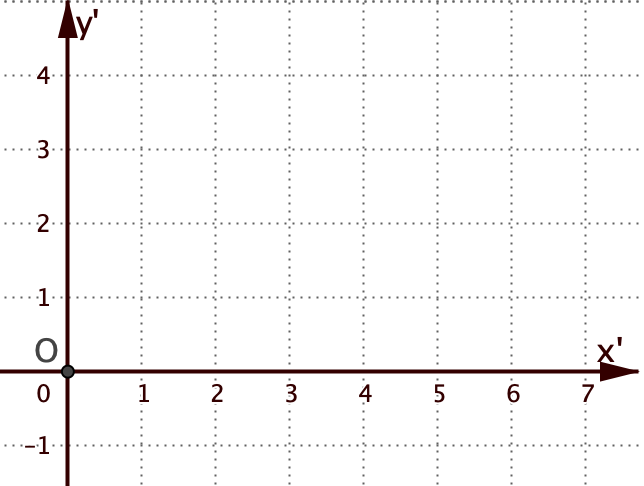 Nel piano Oxy è dato il punto A (2; 3). 
Il piano Oxy viene trasformato con la traslazione di equazioni: 
Quali sono le coordinate di A’? ………Una traslazione trasforma il punto P (1, –1) in P’(–2, 4). Quali sono le equazioni della traslazione?  ………..La traslazione di equazioni  ha trasformato il punto P nel punto P’(3, 0).Quali sono le coordinate del punto P?  ……….